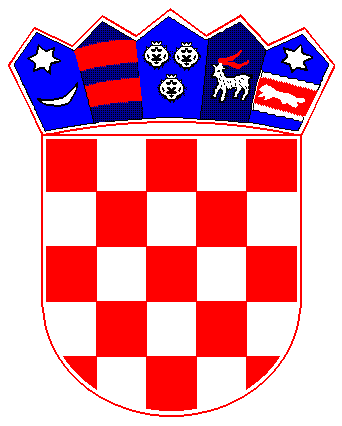 	REPUBLIKA HRVATSKA PRIMORSKO-GORANSKA ŽUPANIJA 	   OPĆINA  MATULJI             OPĆINSKI NAČELNIK KLASA: 602-01/15-01/13URBROJ: 2156-04-01-15-172Matulji, 30.12.2015.	Na 69. sjednici Kolegija održanoj dana 30. prosinca 2015., u svezi u svezi sufinanciranja troškova autobusnog prijevoza učenicima srednjih škola i studentima koji studiraju odnosno pohađaju srednjoškolsko obrazovanje izvan područja Primorsko-goranske županije Općinski načelnik Općine Matulji donosi slijedećiZ A K LJ U Č A KOpćina Matulji će sufinancirati prijevoz učenika srednjih škola i studenata koji pohađaju srednjoškolsko obrazovanje ili studij izvan područja Primorsko - goranske županije za razdoblje od 01.01.2016.-31.01.2016. u jednakoj visini kao i učenicima srednjih škola te studentima koji studiraju u Rijeci u akademskoj odnosno školskoj godini 2015./2016. te u odnosu na mjesto njihova prebivališta. Općina Matulji će sufinancirati prijevoz dosadašnjih korisnika sufinanciranja prijevoza tj. učenika srednjih škola i studenata koji pohađaju srednjoškolsko obrazovanje ili studij izvan područja Primorsko - goranske županije temeljem izdanih rješenja za školsku tj. akademsku godinu 2015./2016.Zbog nastupa novih okolnosti predviđenih odredbama Zakona o lokalnoj i područnoj (regionalnoj) samoupravi, učenici i studenti će sve ostale zaključke i upute vezane uz sufinanciranje prijevoza za naredne mjesece moći pročitati i preuzeti na web stranici Općine Matulji www.matulji.hr i oglasnoj ploči Općine Matulji, a do provedbe lokalnih izbora u Općini Matulji.Općinski načelnik Općine Matulji Mario Ćiković